「臺北市立美術館新聞稿 逛美術館自信心養成術」媒體用圖圖說對照表圖說影像《逛美術館自信心養成術》中、英文版精裝繪本。北美館提供。（售價：390元）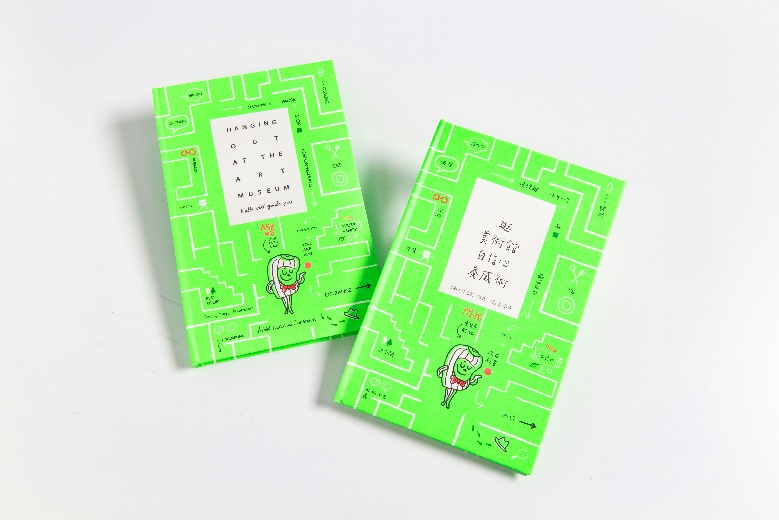 《逛美術館自信心養成術》繪本封面。北美館提供。（售價：390元）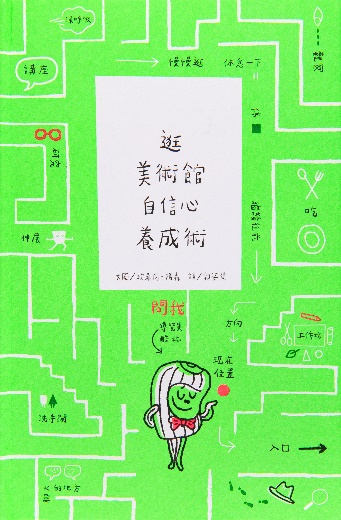 《逛美術館自信心養成術》繪本內頁。北美館提供。（售價：390元）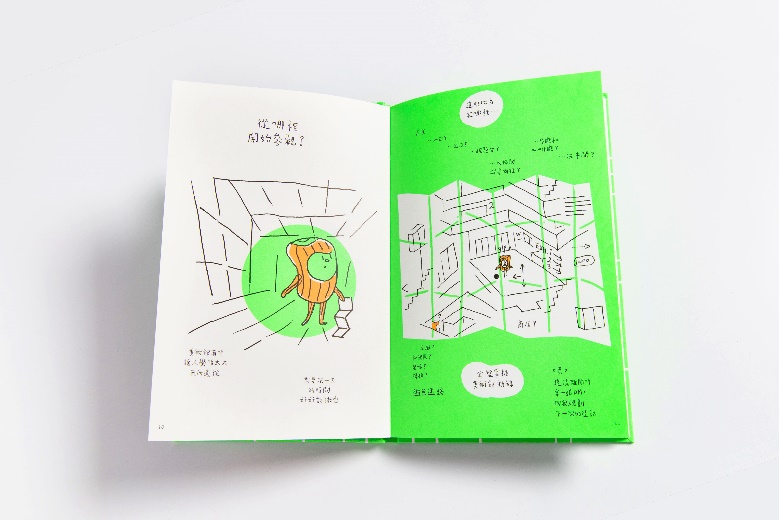 《逛美術館自信心養成術》繪本內頁。北美館提供。（售價：390元）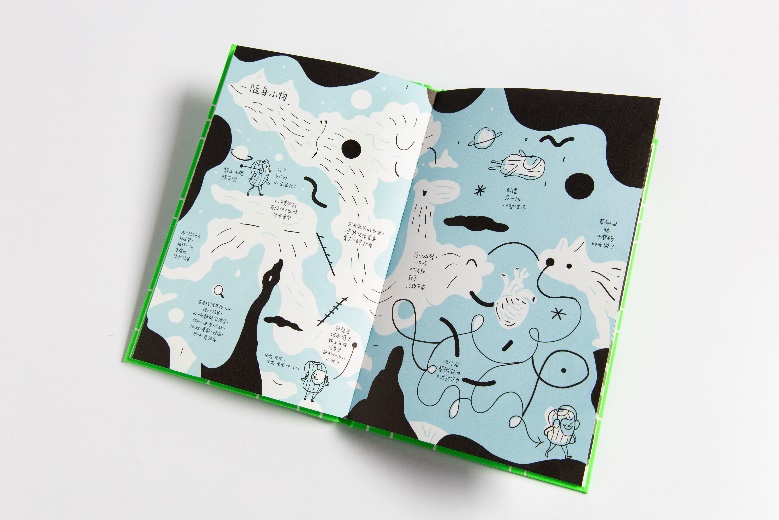 《逛美術館自信心養成術》繪本內頁。北美館提供。（售價：390元）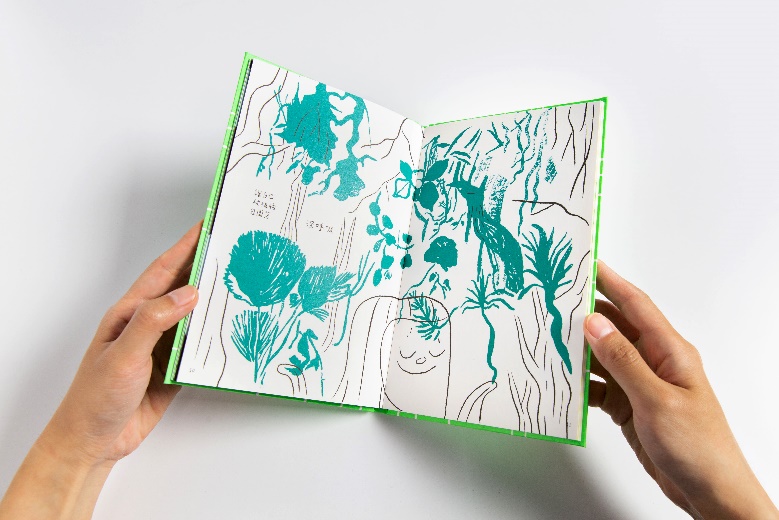 《逛美術館自信心養成術》繪本內頁。北美館提供。（售價：390元）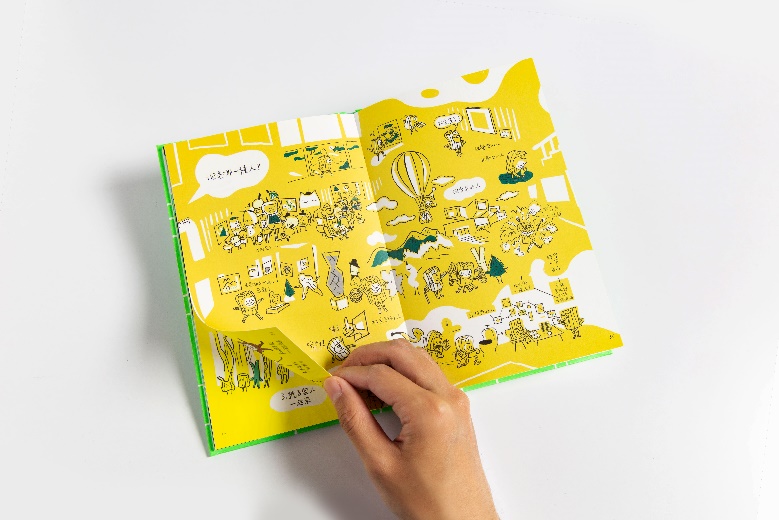 「袋走北美館」三款帆布提袋。北美館提供。（定價：250元／個）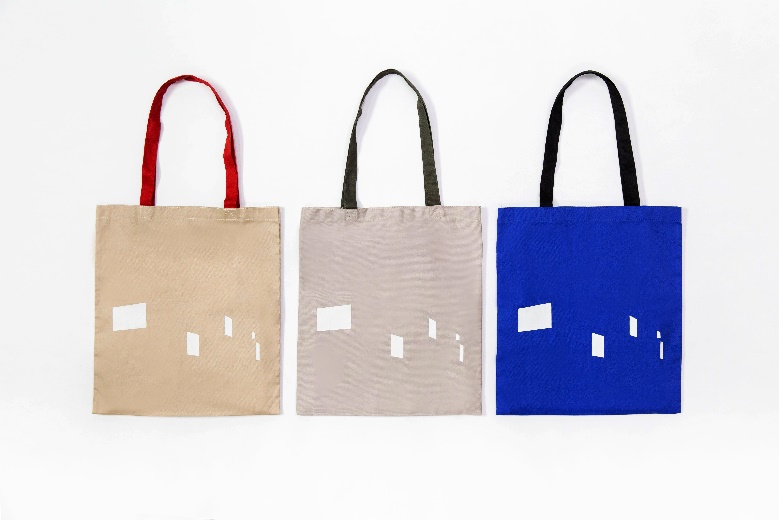 「袋走北美館」三款帆布提袋。北美館提供。（定價：250元／個）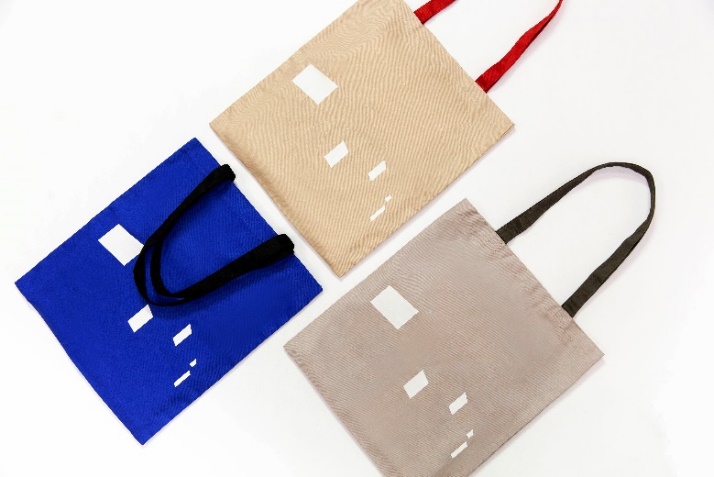 「袋走北美館」最新款帆布提袋。北美館提供。（定價：250元／個）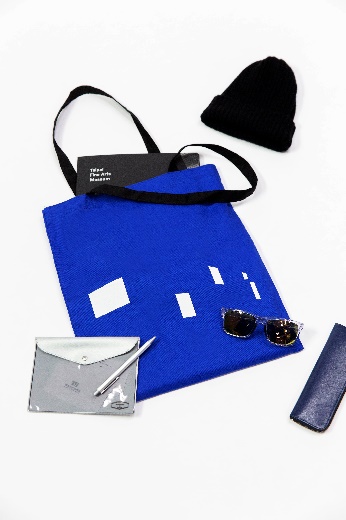 「袋走北美館」最新款帆布提袋。北美館提供。（定價：250元／個）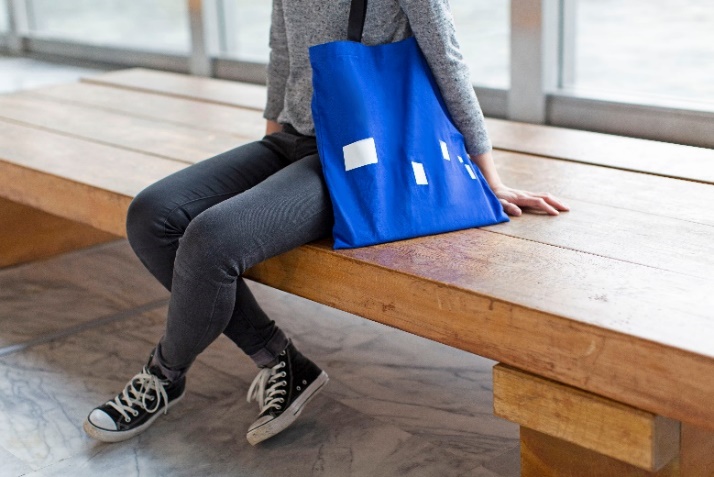 